Category: Health and Safety	Sub-category: Risk Assessment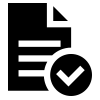 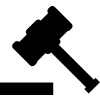 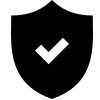  Policy Review Sheet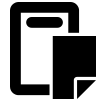 Last Reviewed: 15/05/2020 Last Amended: 15/05/2020Next planned review in 12 months, or sooner as required.Note: The full policy change history is available in your online management system.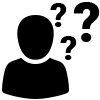 This page is deliberately left blank 1. Purpose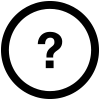 To comply with Health and Safety law, regulations, and quality standards.To set out AJ & Friends’ approach to fulfilling the requirements of legislation on health and safety.To support AJ & Friends in meeting the following Key Lines of Enquiry:To meet the legal requirements of the regulated activities that AJ & Friends is registered to provide:The Care Act 2014Civil Contingencies Act 2004Control of Substances Hazardous to Health Regulations 2002The Electricity at Work Regulations 1989The Food Safety and Hygiene (England) Regulations 2013Health and Safety at Work etc. Act 1974The Health and Safety (First Aid) Regulations 1981Management of Health and Safety at Work Regulations 1999The Manual Handling Operations Regulations 1992The Regulatory Reform (Fire Safety) Order 2005RIDDORThe Workplace (Health, Safety and Welfare) Regulations 1992The Health and Safety (Miscellaneous Amendments) Regulations 2002 2. Scope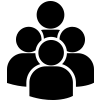 The following roles may be affected by this policy:All staffThe following people may be affected by this policy:V.I. PsThe following stakeholders may be affected by this policy:FamilyAdvocatesRepresentativesCommissionersExternal health professionalsLocal AuthorityNHS 3. Objectives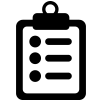 To ensure that AJ & Friends has a written statement of general policy with respect to the Health and Safety at Work etc. Act 1974.This policy and procedure should be read alongside all AJ & Friends’ health and safety policies, procedures and supporting documentation. 4. Policy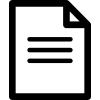 AJ & Friends recognizes that it has a responsibility to ensure that reasonable precautions are taken to provide and maintain working conditions which are safe, healthy and comply with all statutory requirements and codes of practice relating to AJ & Friends’ particular activities.Statement of IntentAJ & Friends acknowledges and accepts the responsibilities placed on it as an 'Employer' by the Health and Safety at Work etc. Act 1974 and other relevant legislation. AJ & Friends considers that a safe and healthy working environment is a prerequisite to achieving the safe, high-quality Care and a safe working environment for our staff and those who work on our behalf.AJ & Friends will provide and maintain a healthy and safe working environment to minimize the number of instances of occupational accidents, incidents, illnesses and near misses. Through the implementation of the Health and Safety Policy, AJ & Friends is committed to the following objectives:To provide, as far as reasonably practicable, a safe and healthy working environment, safe premises and facilities for staff, V.I. Ps, contractors and others who work on our behalfMaintaining the workplace in a safe condition and providing adequate facilities and arrangements for welfare at workThe provision and maintenance of equipment and systems of work that are safeArrangements for ensuring safety in connection with the use, handling, storage and transport of articles and substances are in placeProviding information, instructions, training, and supervision as is necessary to ensure the health and safety at work for its employees and other personsThe health and safety policies, standards, and management systems (including procedures and work instructions) will be defined, documented, implemented and maintainedCreating for staff, as far as is practicable, a working environment where potential work-related stressors are avoided, minimized or mitigated through good management practices, effective human resources policies and staff developmentEnsuring, as far as reasonably practicable, that risks associated with travel by staff for AJ & Friends are appropriately managedMaking sure that all staff are aware of their health and safety responsibilities and know what is expected of them and what they must do to discharge the responsibilities assigned to themProviding access for staff to appropriate training and development to enable them to discharge competently the responsibilities assigned to themHaving an effective system for communicating and consulting on health and safety matters and securing the co-operation of staff, V.I. Ps, and commissioners in implementing the Health and Safety PolicyTo have in place arrangements to plan, implement, monitor, and review measures to address risks arising from AJ & Friends’ activitiesTo strive to improve continuously AJ & Friends’ health and safety performanceAppointing a competent person to support AJ & Friends to meet its statutory dutiesAJ & Friends will review its health and safety systems and procedures at least annually to ensure that they reflect legal responsibilities associated with applicable:Health and Safety Executive (HSE) laws, regulations, approvals, licenses and other legal requirementsInternational, national, and regional standardsIndustry codes and best practiceContractual requirementsExpectations of regulators and other key stakeholdersSystems and procedures will be made available to those working for and on behalf of AJ & Friends so that theyare aware of their individual health and safety obligations.A health and safety management structure will be implemented to support the delivery of health and safety policies, systems, objectives, and targets, to review health and safety performance and respond to health and safety incidents.Beverley Williams is charged with implementing this policy by using a suitable safety management system.Miss Beverley Williams will seek and expect the full co-operation and support of AJ & Friends to ensure that the Health and Safety Policy and the arrangements that are put in place to support the objectives of the policy are implemented effectively.Miss Beverley Williams will have day-to-day responsibility for ensuring compliance with this policy.AJ & Friends’ Health and Safety Policy ‘Statement of Intent’ will be ratified and signed by Beverley Williams. This signifies AJ & Friends’ commitment to ensuring that the successful management of health and safety is of paramount importance within AJ & Friends.A copy of the Health and Safety Policy ‘Statement of Intent’ will be displayed within the reception area at AJ & Friends.Health and Safety Responsibilities in AJ & Friends ExecutiveBeverley Williams is responsible for safety in AJ & Friends and will monitor the Health and Safety Policy on a regular basisBeverley Williams will be sufficiently apprised of health and safety matters to ensure that sufficient resources are available to provide any health and safety equipment, clothing, information and training for employees in order, as far as is reasonably practicable, to achieve and maintain a high standard of safety proficiencySafety OfficerThe Safety Officer is Registered Manager, unless indicated otherwise by a notice on the main noticeboard of AJ & Friends. The responsibilities of Registered Manager are to:Maintain safety recordsEnsure staff and V.I.P risk assessments are in place, proportionate and up to dateInvestigate accidents, incidents and near missesProvide accident, incident and near miss statisticsKeep a watching brief on changing safety legislationReport directly to AJ & FriendsConduct full investigations of accidents with a view to the prevention of future occurrencesEnsure that AJ & Friends’ obligations with respect to assessment, control and monitoring of hazardous substances are metEnsure that the recording of accidents is in accordance with RIDDOR (Reporting of Injuries, Diseases and Dangerous Occurrences Regulations 2013), by ensuring that the Accident and Incident Reporting Policy and Procedure is followed and that all accidents are recorded, using the form attached to that policyEnsure that all accidents which result in absence from work for more than 7 days (not including the day of the accident) are reported within 15 days to the Health and Safety ExecutiveEnsure that any accidents or incidents involving V.I. Ps are reported to WIRRAL BOROUGH COUNCILEnsure that the CQC is notified in line with statutory reporting requirementsTeam Manager (where this differs from the Registered Manager)Where there are no designated team managers, Miss Beverley Williams fulfils this role. Team managers have the responsibility to provide leadership and to promote responsible attitudes towards health and safety.A team manager will:Ensure that each new employee is given induction training, including the precautions and procedures appropriate to their specific jobs. All new members of staff will be shown the location of first aid boxes, fire exits and firefighting equipmentEnsure that all staff are aware of the Health and Safety Policy and Procedure (a copy is on AJ & Friends’ noticeboards), have access to the QCS Online system and are aware of the QCS Mobile App or other available resources. Keep up to date with health and safety matters applicable to the operations of AJ & FriendsInvestigate all accidents with the assistance of Miss Beverley Williams, with a view to the prevention of further occurrencesEnsure that good housekeeping standards are appliedEnsure that periodically all new and existing equipment is checked and that maintenance schedules are in place and adhered to. This includes equipment within the V.I. P’s homeCarry out regular safety checks and audits.Staff and volunteers wear PPE as appropriate. SupervisorsSupervisors have the responsibility to provide leadership and to promote responsible attitudes towards health and safety. Supervisors must ensure that all tasks carried out in their sections are performed with the utmost regard for the health and safety of all those involved.Accidents must be reported immediately to the Team Manager or Miss Beverley Williams. Regard will be paid to:Equipment and its usage to ensure that it is safe and does not endanger healthThe provision of safety arrangements for the handling, storage and movement of materials, equipment, and substancesSupplying sufficient information, instructions, training, and supervision to enable staff to avoid hazards and contribute positively to their own health and safety at workInspecting, on a regular basis, any equipment to ensure its efficiency and maintenanceEnsuring staff are aware of emergency procedures, and that Personal Emergency Evacuation Plans (PEEPs), if required, are written, and practiced.Staff/volunteersEmployees & volunteers have a duty under the Health and Safety at Work etc. Act 1974 to comply with the following:To do everything they can to prevent injury to themselves, fellow staff and others affected by their actions or omissions at workTo follow company procedures to report any incidents which have or may have led to injury or damage. To neglect this responsibility can lead to prosecution by the Health and Safety ExecutiveTo inform their line manager of any work situation where there is a serious and/or immediate danger to staff and to identify any shortcomings in the health and safety arrangements for protecting staff and othersAny member of staff who is faced with a conflict between the demands of safety and their job should raise the matter immediately with their supervisorChecking work areas and equipment are safe prior to use, and using any work equipment in accordance with the training and instructions provided, bringing to the notice of managers any defective equipment which may cause an incidentDress in line with the Appearance Policy and Procedure and appropriately for their working environment and their work activitiesTo follow the Lone Working Policy and report any personal safety concerns to AJ & FriendsTo ensure that they understand AJ & Friends’ system for reporting incidents, accidents and other health and safety risks and that they use these systems when necessaryTo ensure that they read, understand, and follow all appropriate AJ & Friends health and safety policies, procedures and other documentation and attend scheduled training sessionsHealth and Safety PosterAJ & Friends will display a Health and Safety Poster and ensure it is kept up to date. Registered Manager, as the Health and Safety Officer, will have their name clearly displayed.First AidAJ & Friends will appoint a member of staff who will have responsibility for First Aid. They will be trained in First Aid to meet the requirements of AJ & Friends. We will ensure that a First Aid kit is available and checked on a regular basis as agreed by AJ & Friends. 5. Procedure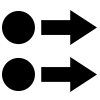 Risk and Hazard ManagementRisk assessments will be carried out to evaluate and adequately control hazards, to ensure the health, safety and welfare of staff and others who may be affected by the work activities of AJ & FriendsRisk assessments will be recorded on AJ & Friends’ appropriate document in accordance with AJ & Friends’ Risk Management PolicyArrangements will be made for putting into practice the preventative and protective measures that follow on from the risk assessmentRisk assessments will be regularly monitored and reviewed to ensure they remain ‘live’ documents. They will be updated in accordance with legislative and contractual requirements, standards, codes of practice etc.The outcomes of risk assessments will be readily available and communicated to staff. Staff will receive instructions and/or training associated with the level of risk identified and the control measures taken to prevent or control risksV.I. Ps will be involved in the development of risk assessments and AJ & Friends will seek their feedback and act on any concernsRisk assessments in relation to V.I. Ps will be kept in the V.I.P's home and staff informed of their locationAccident and Incident ReportingIn the event of an accident/incident, staff will ensure that a detailed entry of the event is recorded on an accident form and will notify their line manager who will subsequently determine, in conjunction with AJ & Friends’ Health and Safety Committee where appropriate, if notification is required under The Reporting of Injuries, Diseases and Dangerous Occurrences Regulations (RIDDOR) 2013Where an accident/incident has occurred, it is necessary to carry out a review of the risk assessment of the task being undertaken at the time, to ascertain if additional precautions, an alteration to the method of work or additional control measures are necessary. This must be written down and the conclusions clearly defined and acted uponAs a learning organization, AJ & Friends will use the information to prevent re-occurrences, where reasonably practicableIf an accident, incident or near miss involves a V.I.P, WIRRAL BOROUGH COUNCIL 's Safeguarding Team will be informed as will the CQC. AJ & Friends will be aware of their requirements in relation to the Duty of Candor.Monitoring Compliance and EffectivenessLine managers will undertake ongoing monitoring to ensure staff compliance with the policy, with observations for improvement passed to Miss Beverley Williams for review.The policy document itself will be reviewed by Miss Beverley Williams and Beverley Williams on an annual basis. The effectiveness of this policy will also be monitored by AJ & Friends’ Health and Safety Committee. This review may include:AuditRisk AssessmentSystematic inspectionsIncident and accident statisticsSickness and ill health statisticsRisk registersItems identified as requiring significant amendment will be referred for authorization before being actioned to Beverley Williams who is responsible for health and safety on behalf of AJ & Friends.Health and Safety Policies and ProceduresAJ & Friends will ensure that staff have access to AJ & Friends’ Health and Safety Policies via the QCS system and are aware of the QCS mobile app as a way of accessing policies and procedures. These policies will be reviewed by Miss Beverley Williams to ensure they dovetail with both AJ & Friends’ procedures and any local or contractual procedures. Care Workers will be provided with a Staff Handbook when they start work with AJ & Friends and all staff will undertake an induction which will include Health and Safety training, policies, and procedures. AJ & Friends will follow the Care Certificate standards for new care staff. 6. Definitions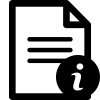 Risk AssessmentA risk assessment identifies all significant risks associated with a company's operations through assessing the likelihood and probability that harm may occur and how this will be managed to keep individuals free from harmSafe System of WorkThis is a safe method of carrying out a task, a bit like a step by step guide to safe working practices. Not all tasks can eliminate harm completely. However, by having a safe system of work in place, the likelihood of harm is greatly reduced through various control measuresAs Far as Reasonably PracticableThis refers to the degree of risk in a activity or environment which can be balanced against the time, trouble, cost and physical difficulty of taking measures to avoid the riskCompetent PersonA competent person is someone who has sufficient skills, knowledge, and experience to complete the taskHazardA hazard is anything that may cause harm, e.g. chemicals, electricity, working from ladders, etc.Key Facts - Professionals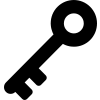 Professionals providing this service should be aware of the following:Managers need to be aware of their roles and responsibilities about the effective use of health and safety management systems and the impact that this has on staff and V.I.PsManagers need to ensure that staff have access to this document and training in the key areas which relate to their roles so that they can effectively implement this procedure through their work to ensure effective safe service deliveryHealth and Safety is everybody's responsibility and staff should escalate concerns to their line manager. Where concerns are not acted upon staff should follow AJ & Friends Whistleblowing PolicyKey Facts - People Affected by The Service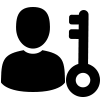 People affected by this service should be aware of the following:V.I. Ps and their families have a right to be cared for by AJ & Friends who has policies in place to support themFurther Reading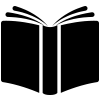 As well as the information in the 'Underpinning Knowledge' section of the review sheet we recommend that you add to your understanding in this policy area by considering the following materials:Suzy Lamplugh Trust https://www.suzylamplugh.org/Outstanding Practice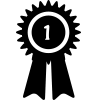 To be ‘Outstanding’ in this policy area you could provide evidence that:AJ & Friends has a robust health and safety management system that provides structure and effective service deliveryThere are open lines of communication between management and staff which enables information to flow and the continual improvement of management systems which are fit for purpose. This system is seen as a live document to ensure that it adapts to changing circumstances enabling it to be current and meaningfulThe wide understanding of the policy is enabled by proactive use of the QCS AppForms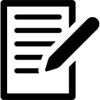 The following forms are included as part of this policy:This page is deliberately left blankAJ & Friends as an employer, is committed to ensuring the health, safety, and welfare of its employees, so far as is reasonably practicable. We also fully accept our responsibility for other persons who may be affected by our activities and we will take steps to ensure that our statutory duties are always met. Beverley Williams expects all staff, visitors, contractors and other employers who work at AJ & Friends to share this commitment by complying with AJ & Friends’ policies and procedures and to understand that they too have legal and moral obligations to themselves and to one another.AJ & Friends acknowledges and accepts the responsibilities placed on it as an 'Employer' by the Health and Safety at Work etc. Act 1974 and other relevant legislation. AJ & Friends considers that a safe and healthy working environment is a prerequisite to achieving the safe, high-quality Care and a safe working environment for our staff and those whose work on our behalf.AJ & Friends will provide and maintain a healthy and safe working environment to minimize the number of instances of occupational accidents, incidents, illnesses and near misses. Through the implementation of the Health and Safety Policy, AJ & Friends is committed to the following objectives:To provide, as far as reasonably practicable, a safe and healthy working environment, safe premises and facilities for staff, V.I. Ps, contractors, and others who work on our behalfMaintaining the workplace in a safe condition and providing adequate facilities and arrangements for welfare at workThe provision and maintenance of equipment and systems of work that are safeArrangements for ensuring safety in connection with the use, handling, storage and transport of articles and substances are in placeProviding information, instructions, training, and supervision as is necessary to ensure the health and safety at work of its employees and other personsThe health and safety policies, standards, and management systems (including procedures and work instructions) will be defined, documented, implemented, and maintainedCreating for staff, as far as is practicable, a working environment where potential work-related stressors are avoided, minimized, or mitigated through good management practices, effective human resources policies and staff developmentEnsuring, as far as reasonably practicable, that risks associated with travel by staff for AJ & Friends are appropriately managedMaking sure that all staff are aware of their health and safety responsibilities and know what is expected of them and what they must do to discharge the responsibilities assigned to themProviding access for staff to appropriate training and development to enable them to discharge competently the responsibilities assigned to themHaving an effective system for communicating and consulting on health and safety matters and securing the co- operation of staff, V.I. Ps, and commissioners in implementing the Health and Safety PolicyTo have in place arrangements to plan, implement, monitor, and review measures to address risks arising from AJ & Friends’ activitiesTo strive to improve continuously AJ & Friends’ health and safety performanceAppointing a competent person to support AJ & Friends to meet our statutory dutiesAJ & Friends will undertake to continually review and develop our safety management systems, with the overarching aim of conducting our activities in a manner which does not affect the health and safety of any staff, contractors, visitors or members of the public.I and the other members of AJ & Friends are committed to this policy and to the implementation and maintenance of the highest standards of health, safety, and welfare within AJ & Friends. We expect every member of AJ & Friends to share this commitment and to work together to achieve it.Signature of Accountable Officer/Beverley WilliamsPrinted Name: BEVERLEY WILLIAMS Date:15/ May 2020 This page is deliberately left blankThis page is deliberately left blankBusiness Impact:LowMediumHighCriticalBusiness Impact:XChanges are important, but urgent implementation is not required, incorporate into your existing workflow.Changes are important, but urgent implementation is not required, incorporate into your existing workflow.Changes are important, but urgent implementation is not required, incorporate into your existing workflow.Changes are important, but urgent implementation is not required, incorporate into your existing workflow.Changes are important, but urgent implementation is not required, incorporate into your existing workflow.Reason for this review:Scheduled reviewWere changes made?Yes    Summary: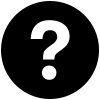 This policy has been updated to the new format in line with current legislation, best industry practice and key stakeholders. Revision includes the addition of a Statement of Intent template which can be located in the forms section of the policy. Forms from the previous version of this policy have been relocated to the 'Useful Documents' section of the system.Relevant Legislation:The Care Act 2014Civil Contingencies Act 2004Control of Substances Hazardous to Health Regulations 2002The Electricity at Work Regulations 1989The Food Safety and Hygiene (England) Regulations 2013Health and Safety at Work etc. Act 1974The Health and Safety (First Aid) Regulations 1981Management of Health and Safety at Work Regulations 1999The Manual Handling Operations Regulations 1992The Regulatory Reform (Fire Safety) Order 2005RIDDORThe Workplace (Health, Safety and Welfare) Regulations 1992The Health and Safety (Miscellaneous Amendments) Regulations 2002Underpinning Knowledge - What have we used to ensure that the policy is current:HSE, (2017), Workplace Health and Safety Standards. [Online] Available from: http://www.hse.gov.uk/healthservices/hswpg.htm [Accessed: 11/05/2018]HSE, (2017), Who regulates health and social care. [Online] Available from: http://www.hse.gov.uk/healthservices/arrangements.htm [Accessed: 11/05/2018]HSE, (2011), Guidance on Domiciliary Care and Section 51 of the Health and Safety at Work etc Act (HSWA) [Online] Available from: http://www.hse.gov.uk/foi/internalops/sims/pub_serv/071105.htm [Accessed: 11/05/2018]    Suggested action: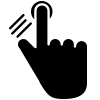 Encourage sharing the policy through the use of the QCS AppEnsure the policy is discussed in planned supervision sessions with relevant staffEnsure relevant staff are aware of the content of the whole policyKey QuestionKey Line of Enquiry (KLOE)SAFES2: How are risks to people assessed and their safety monitored and managed, so they are supported to stay safe and their freedom is respected?WELL-LEDW2: Does the governance framework ensure that responsibilities are clear, and that quality performance, risks and regulatory requirements are understood and managed?WELL-LEDW4: How does the service continuously learn, improve, innovate, and ensure sustainability?Title of formWhen would the form be used?Health and Safety Policy Statement of IntentThis statement should be signed and dated annually and displayed prominently in the Agency/ BranchHealth and Safety Policy Review and Approval FormWhen written confirmation is required that the Health and Safety Policy has been read and understoodHealth and Safety Policy reviewed and approvedHealth and Safety Policy reviewed and approvedSignature (Registered Provider):Date:Health and Safety Policy received and notedHealth and Safety Policy received and notedSignature (Maintenance):Date:Signature (Supervisor):Date: